Unit 6 Lesson 12: Resolvamos problemasWU Exploración de estimación: Denominadores grandes (Warm up)Student Task Statement¿Cuál es el valor de la suma?Escribe una estimación que sea:1 El aderezo de la ensalada de PriyaStudent Task StatementReceta del aderezo de la ensalada de Priya de taza de aceite de oliva de taza de jugo de limón taza de mostazaUna pizca de sal y pimientaPriya tiene  de taza de aceite de oliva. Ella le va a pedir un poco a su vecino. ¿Cuánto aceite de oliva necesita pedirle si quiere tener suficiente para preparar su aderezo?1 cucharada es igual a  de una taza. Priya decide que solo necesita pedirle a su vecino 1 cucharada de aceite de oliva. ¿Estás de acuerdo con Priya? Explica o muestra cómo razonaste.Priya dice que con su receta se podrán preparar aproximadamente  tazas de aderezo. ¿Estás de acuerdo? Explica o muestra cómo razonaste.2 Más problemas por resolverStudent Task StatementEscoge un problema y resuélvelo.Problema A:Jada hornea barras de proteína para una caminata. Ella agrega  taza de nueces y después decide agregar  de taza. ¿Cuántas tazas de nueces agregó en total?Si se necesitan  tazas de nueces para la receta, ¿cuántas tazas de nueces más debe agregar Jada? Explica o muestra cómo razonaste.Problema B:Kiran y Jada caminaron  millas y tomaron un descanso. Después, caminaron  de milla más antes de parar a almorzar. ¿Cuántas millas han caminado hasta el momento?Si el sendero por el que están caminando mide  millas en total, ¿cuánta distancia más tienen que caminar? Explica o muestra cómo razonaste.Discute los problemas y las soluciones con tu compañero. ¿En qué se parecen sus estrategias y sus soluciones? ¿En qué son diferentes?Si es necesario, ajusta lo que escribiste.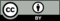 © CC BY 2021 Illustrative Mathematics®muy bajarazonablemuy alta